Дата: 02.11.2021Група №14Урок: №19-20Тема уроку: «Favouritedishes. Healthy food. Will or going to + Infinitive.»Мета уроку: ознайомити учнів з новою лексикою теми, розрізняти корисну та шкідливу їжу. Ознайомитися з граматичною структурою Willorgoingto + Infinitive. Формувати навички читання, перекладу, усного мовлення та письма.Матеріали уроку:Wednesday, the second of November.Class Work.Lesson #19-20Topic: “Favourite dishes. Healthy food. Will or going to + infinitive.”Запишіть страви з картинок у дві колонки корисна їжа – healthyfood; шкідлива їжа – junkfood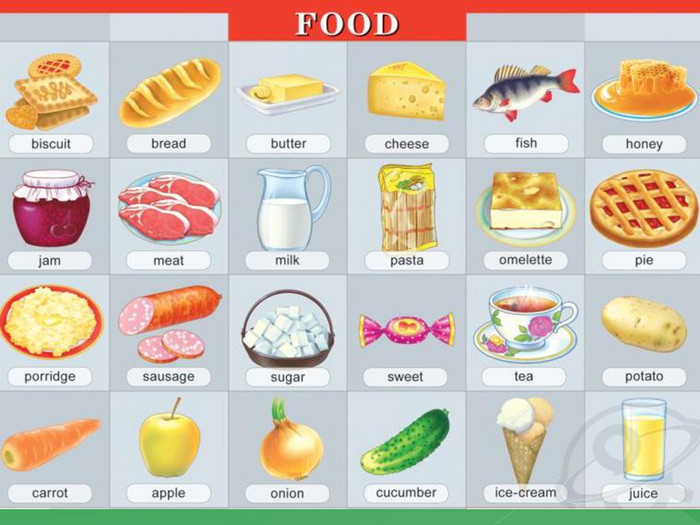 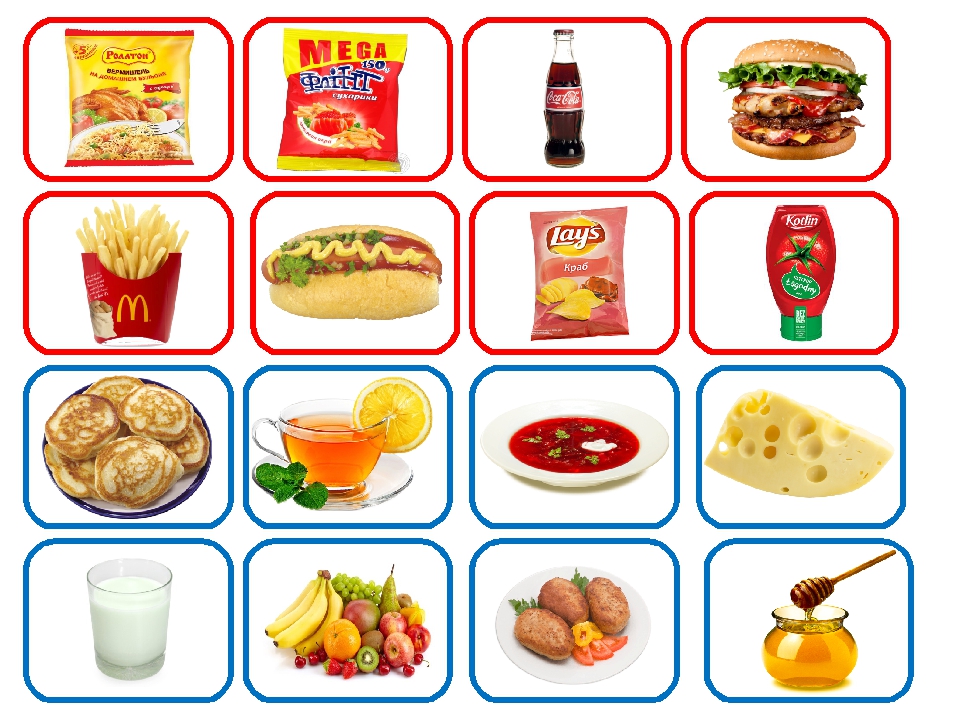 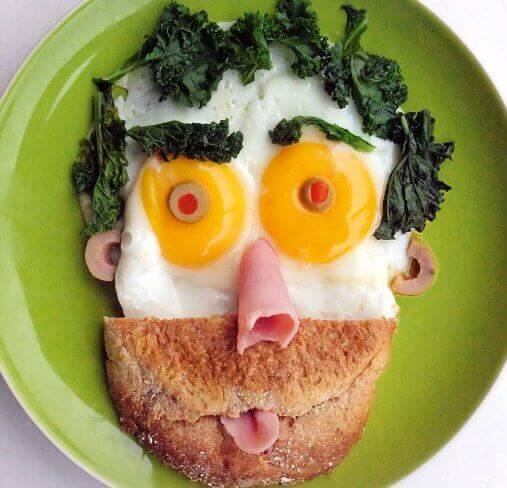 Прочитайте уважно наступний матеріал, законспектуйте те, що виділено червоним. На основі цього матеріалу складіть по 5 речень, використовуючи фрази, що виділені синім та 5 речень з фразами, що виділені зеленим.Tobegoingtо – збиратися щось робити I am going to read a book tomorrow –Язбираюся почитати книжку завтра.Will  – буду робити щосьI will read a book tomorrow – Я буду читати книжку завтра.Конструкція tobegoingto використовується для вираженнянамірувиконатищось в недалекому майбутньомуабо ж для вираженнязапланованоїдії.Конструкція tobegoingto використовуєтьсятільки в теперішньому та минулому часах. Вона складається з дієслова togo у формі PresentContinuous (am / is / aregoing) або PastContinuous (was / weregoing), після якоговживається форма інфінітиву (перша форма) смисловогодієслова з часткою to.Теперішній часI am going to visit my parents next week. – Язбираюсянавідатисвоїхбатьківнаступноготижня.Matt is going to help me with my work. – Меттзбираєтьсядопомогтименізмоєюроботою.Ann and Sam are going to buy this car. – Еннта Семзбираютьсяпридбатицюмашину.Минулий часShe was going to be here. – Воназбираласяприйтисюди.They were going to travel but they couldn’t. – Вонизбиралисяпоїхатиумандрівку, алевнихневийшло.Заперечнеречення утворюється за допомогоючастки not, що ставиться після допоміжногодієслова be (у формах am / is / are або was / were).Теперішній часI’m not going to do this! – Янезбираюсяцеробити!They are not going to play tennis today. – Вонинезбираютьсягративтеніссьогодні.Минулий часPeter wasn’tgoingto meetAnntonight. – Пітер не збиравсязустрітися з Еннсьогодніввечері.We were not going to buy this TV set but it was on sale. – Ми незбиралисякуплятицейтелевізор, аленанього булазнижка.Питальнеречення з to be going to утворюєтьсяшляхомвинесеннядопоміжного be (уформах am / is / are або was / were) напочатокреченняперед підметом.Теперішній часIs she really going to say that? – Вонадійснозбираєтьсясказатице?Are you going to eat this piece of cake? – Ти збираєшсяїстицейшматокторту?Минулий часWas he going to rob you? – Вінзбиравсятебепограбувати?Were they going to visit Paris this week? – ВонизбиралисявідвідатиПарижцьоготижня?Спеціальнепитання з tobegoingto утворюється за допомогою питального слова абофрази, що ставиться на самий початок речення перед допоміжнимдієсловом. Подальший порядок слів у реченнітакийсамий, як і в загальномупитанні для tobegoingto.What are you going to do now? – Щотизбираєшсяробитизараз?Where were they going to meet? – Девонизбиралисязустрітися?Д/з:    Вивчіть слова із завдання 1 та доопрацюйте уважно завдання 3 .  Конспекти  надсилати: Россоха Н.М-   nataross2017@gmail.comКарнах Е.В.-   emiliya.karnakh@gmail.com  Увага!! Завдання уроку виконуємо і відправляємо в день проведення уроку!                                         Учні, котрі не надсилають свої роботи взагалі - будуть н/а !!!Перепишіть та вивчіть слова.Перепишіть та вивчіть слова.Перепишіть та вивчіть слова.Meals for breakfast - Їжанасніданокcheese omelet - омлетзсиромham and eggs - яєчнязшинкою 
scrambled eggs - омлет
hot dog, sausage roll - булочказгарячоюсосискою
corn flakes - кукурудзяніпластівці
porridge - вівсянакашаSnacks, appetizers - Закускиmushrooms - гриби
herring - оселедець
smoked fish - копченариба
salad - салат
green salad - салатззелені 
cheese salad - салатзсиру
fish salad - салатзриби
lobster sauce -  соусзомарів
oysters - устриціFirst courses - Першістравиclear soup, broth - бульйон 
chicken soup - супзкурки, курячийбульйон
Ukrainian soup, borshch - борщ
cabbage soup - супзкапусти
pea soup - гороховийсуп
bean soup - супзквасолі
noodle soup - супзлокшиною
beef tea - міцнийм'яснийбульйон (зяловичини)
hotchpotch soup - овочевийсупнабаранячомубульйоні
puree soup - суп-пюре
fish soup - юшказрибиSecond courses - Другістравиbeefsteak - біфштекс
mutton chop - баранячавідбивна
pork chop - свинавідбивна
cutlet - котлета
roast chicken - смаженекурча
roastbeef - ростбіф
minced beef - січенаяловичина
hop-pot - тушкованем'ясозкартоплеюDressings, garnishes - Гарніриboiled potatoes - варенакартопля
fried potatoes, chipped potatoes - смаженакартопля
mashed potatoes - картоплянепюре
stewed carrots - тушкованаморква
peas - горошок
boiled rice - відваренийрис
sauce - соус, підлива
dressing - гарнір, соус, приправа
yolks of eggs - яєчніжовтки
gravy - м'яснапідливаDessert - Десертsponge-cake - бісквітtipsy-cake - бісквіт, просочений ромом або вином
whippedcream - збиті вершки
sillabub - молочний пунш
(orange, apple) jelly - (апельсинове, яблучне) желе
hotchocolate - гарячий шоколад
ice-cream - морозиво
sundae - пломбір
biscuits, cookies (амер) - печиво
pie - пиріг
applepudding, pandowdy (амер) - яблучний пудинг
custard - заварний крем
fruitcocktail - фруктовий коктейльТеперішній часМинулий часI am going to visit my parents next week.
Я збираюсянавідатисвоїхбатьківнаступноготижня.She was going to be here.
Вона збиралася прийти сюди.Matt is going to help me with my work.
Меттзбираєтьсядопомогтимені з моєюроботою.They weregoingto travelbuttheycouldn’t.
Вони збиралисяпоїхати у мандрівку, але в них не вийшло.Ann and Sam are going to buy this car.
Енн та Сем збираютьсяпридбатицю машину.